Российская ФедерацияСОВЕТ НАРОДНЫХ ДЕПУТАТОВЯСЕНОВСКОГО СЕЛЬСКОГО ПОСЕЛЕНИЯКАЛАЧЕЕВСКОГО МУНИЦИПАЛЬНОГО РАЙОНА
ВОРОНЕЖСКОЙ ОБЛАСТИРЕШЕНИЕот 30 марта 2022 года № 64с. ЯсеновкаО внесении изменений в решение Совета народных депутатов Ясеновского сельского поселения от 08.02.2012 г. № 72 «Об утверждении генерального плана Ясеновского сельского поселения Калачеевского муниципального района Воронежской области»В соответствии со ст.25 Градостроительного кодекса Российской Федерации, ст. 14 Федерального закона от 06.10.2003 г. № 131-ФЗ «Об общих принципах организации местного самоуправления в Российской Федерации, Законом Воронежской области от 07.07.2006 № 61-ОЗ «О регулировании градостроительной деятельности в Воронежской области», Уставом Ясеновского сельского поселения, на основании заключения Правительства Воронежской области от 21.01.2022 г. № 17-01-32/И-317 «О согласовании проекта внесения изменений в генеральный план Ясеновского сельского поселения Калачеевского муниципального района» Совет народных депутатов Ясеновского сельского поселения Калачеевского муниципального района Воронежской области решил:1. Внести в решение Совета народных депутатов Ясеновского сельского поселения от 08.02.2012 г. «Об утверждении Генерального плана Ясеновского сельского поселения Калачеевского муниципального района Воронежской области» следующие изменения:1.1.Том 1 «Положения о территориальном планировании» дополнить приложением 1.2. Опубликовать настоящее решение в Вестнике муниципальных правовых актов Ясеновского сельского поселения Калачеевского муниципального района Воронежской области.3. Настоящее решение вступает в силу после его официального опубликования.4. Контроль за исполнением решения оставляю за собой.Приложение 1 к решению Совета народных депутатов Ясеновского сельского поселения Калачеевского муниципального района Воронежской области от 30.03.2022 года № 64СВЕДЕНИЯ О ГРАНИЦАХ НАСЕЛЕННЫХ ПУНКТОВ СЕЛА ЯСЕНОВКА И ХУТОРА РЕПЯХОВКАТЕКСТОВОЕ, ГРАФИЧЕСКОЕ ОПИСАНИЕ МЕСТОПОЛОЖЕНИЯ ГРАНИЦ НАСЕЛЕННЫХ ПУНКТОВ, ПЕРЕЧЕНЬ КООРДИНАТ ХАРАКТЕРНЫХ ТОЧЕК ГРАНИЦ НАСЕЛЕННЫХ ПУНКТОВОПИСАНИЕ МЕСТОПОЛОЖЕНИЯ ГРАНИЦсело Ясеновка Ясеновского сельского поселения Калачеевского муниципального района Воронежской области(наименование объекта, местоположение границ которого описано (далее - объект)Раздел 1Раздел 2Раздел 3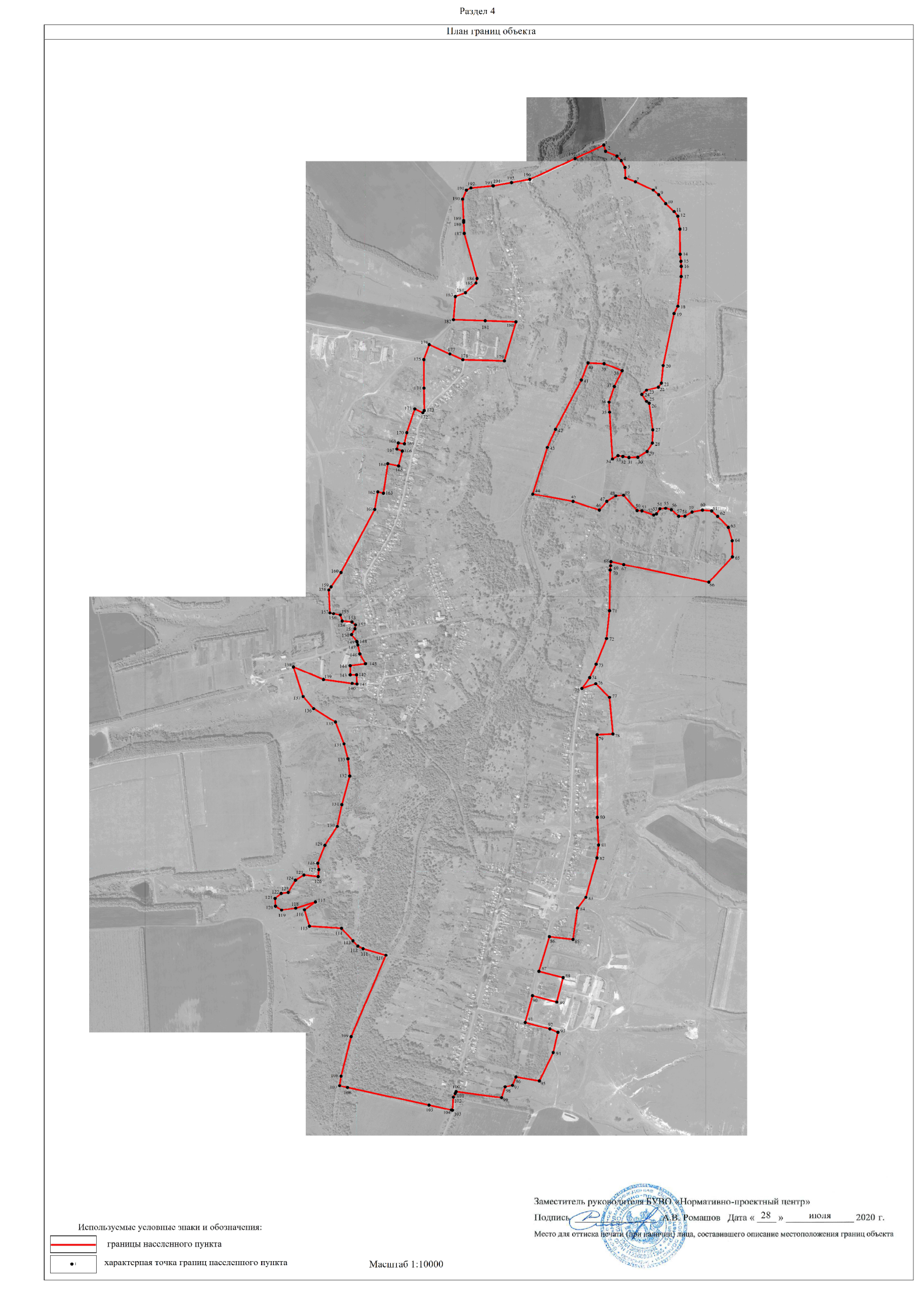 ОПИСАНИЕ МЕСТОПОЛОЖЕНИЯ ГРАНИЦхутор Репяховка Ясеновского сельского поселения Калачеевского муниципального района Воронежской области (наименование объекта, местоположение границ которого описано(далее - объект)Раздел 1Раздел 2Раздел 3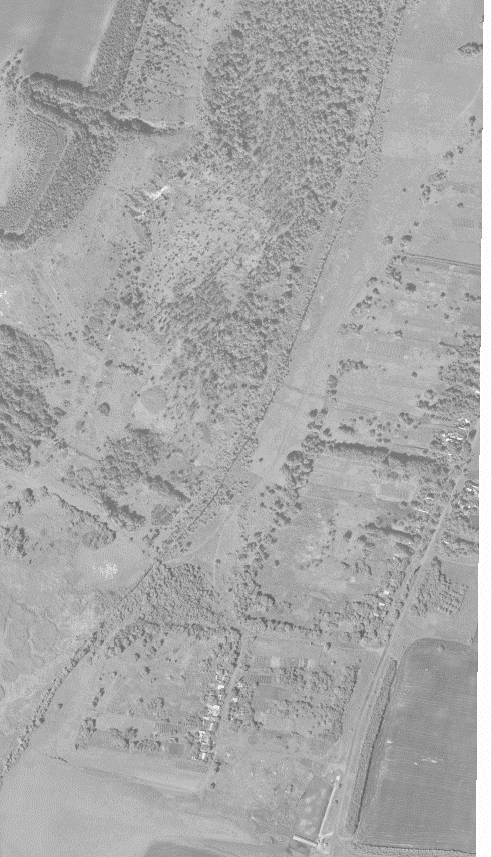 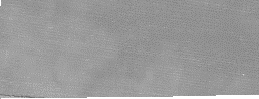 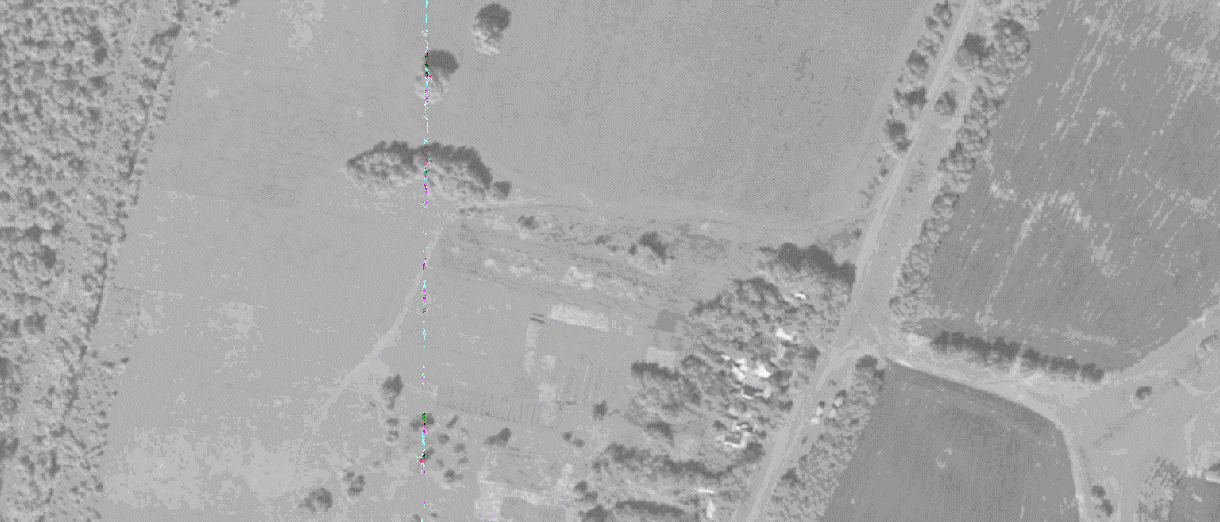 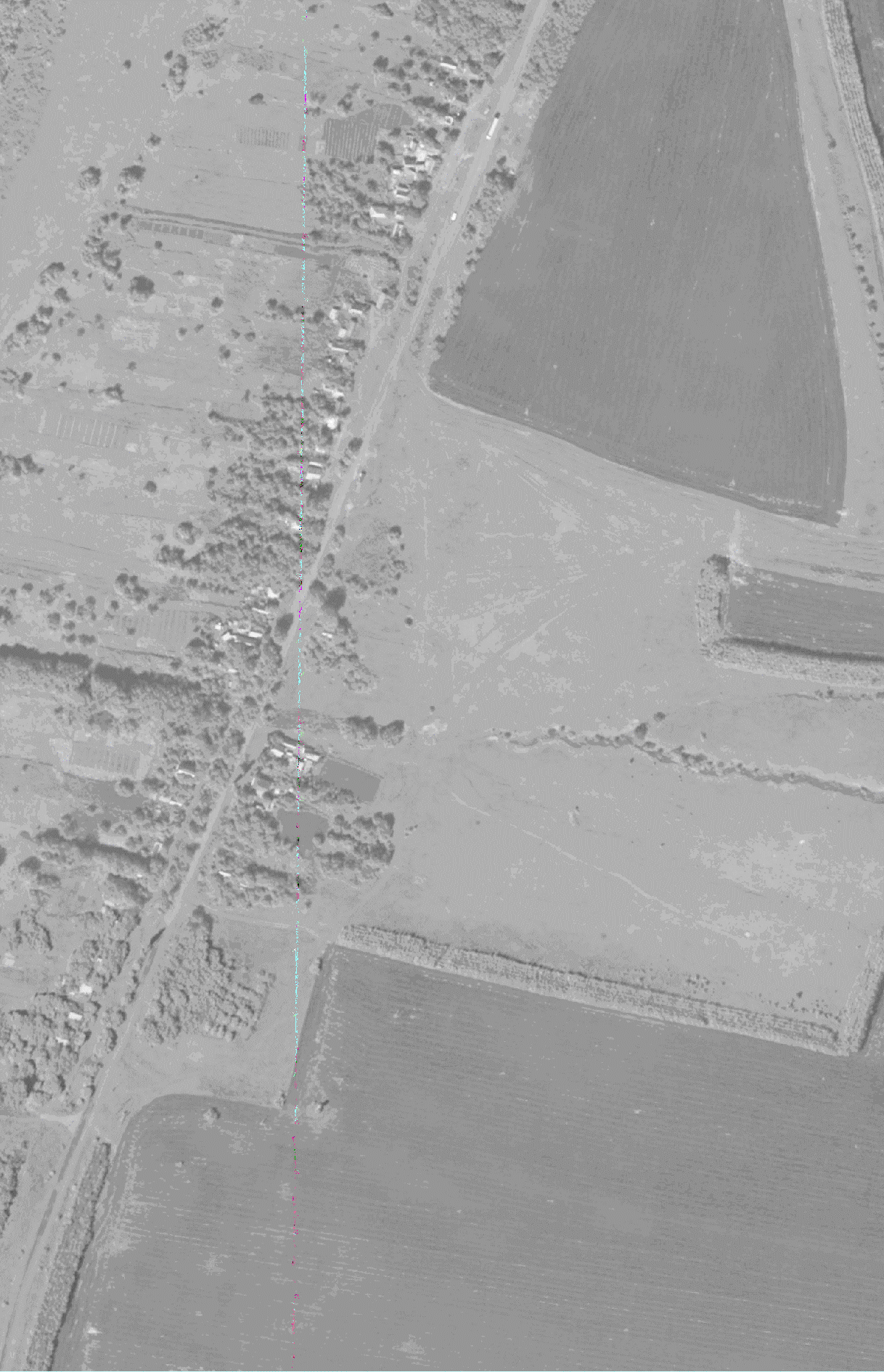 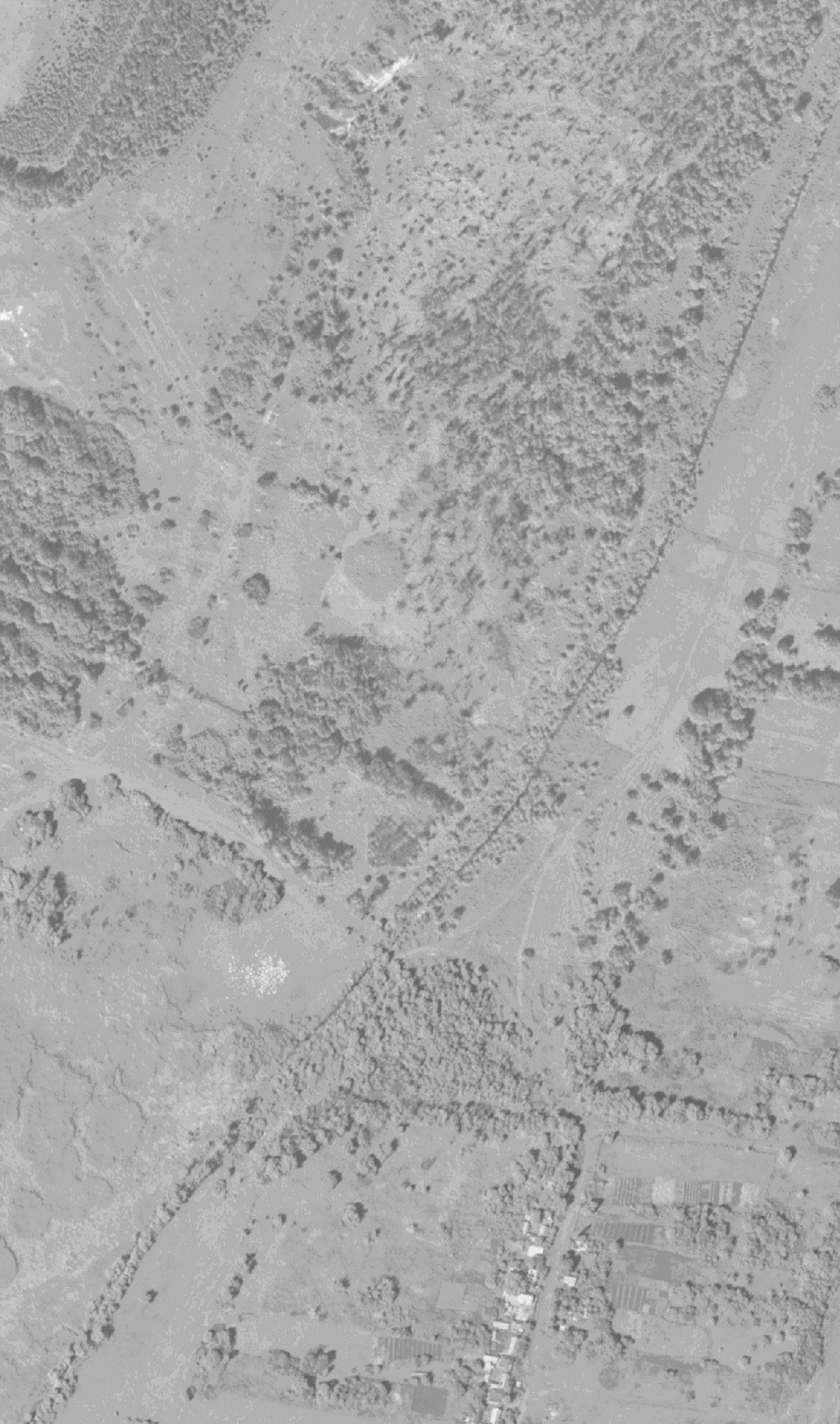 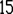 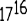 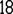 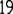 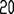 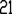 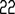 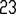 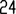 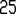 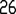 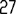 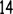 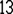 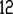 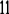 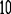 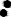 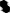 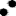 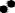 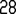 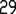 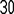 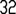 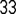 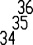 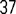 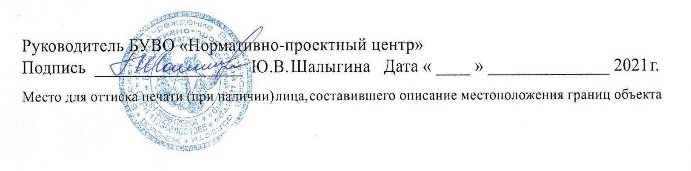 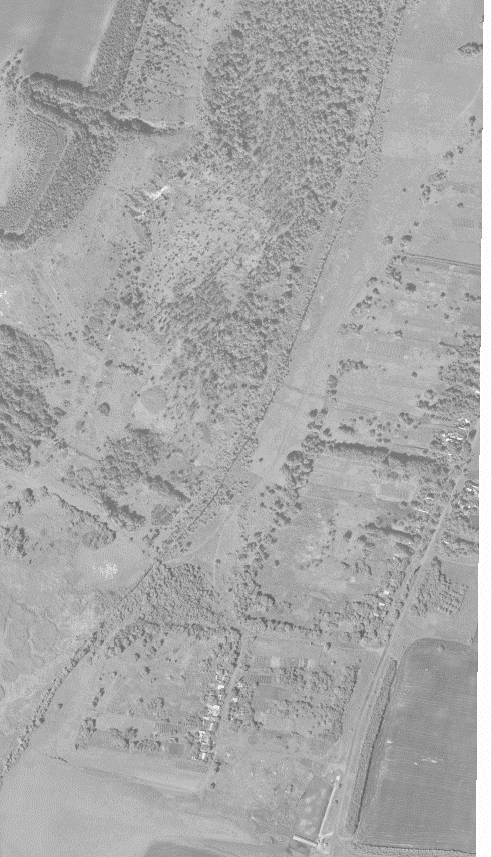 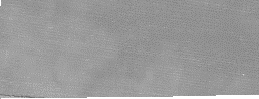 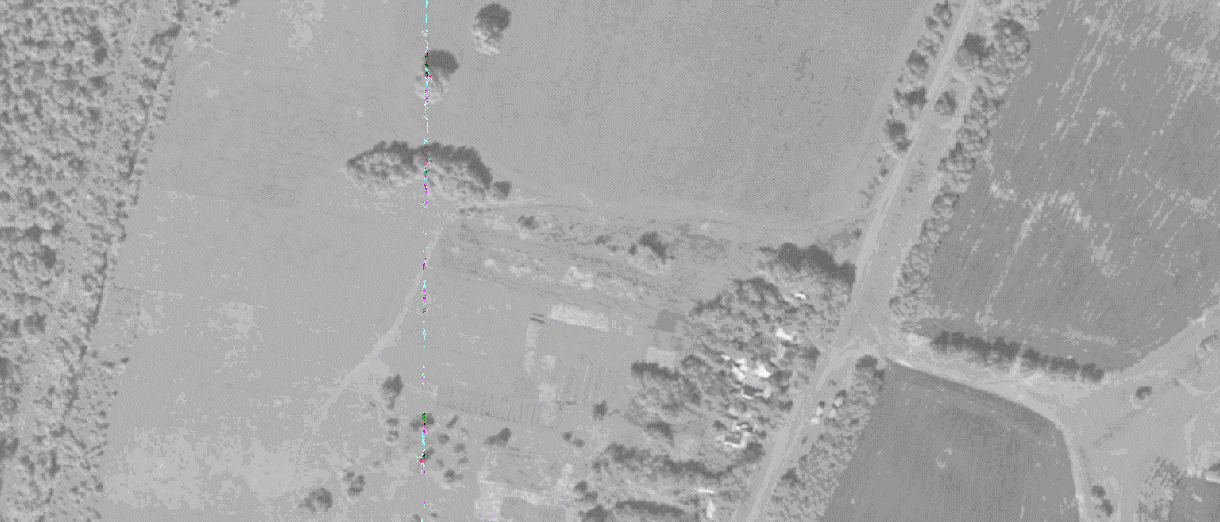 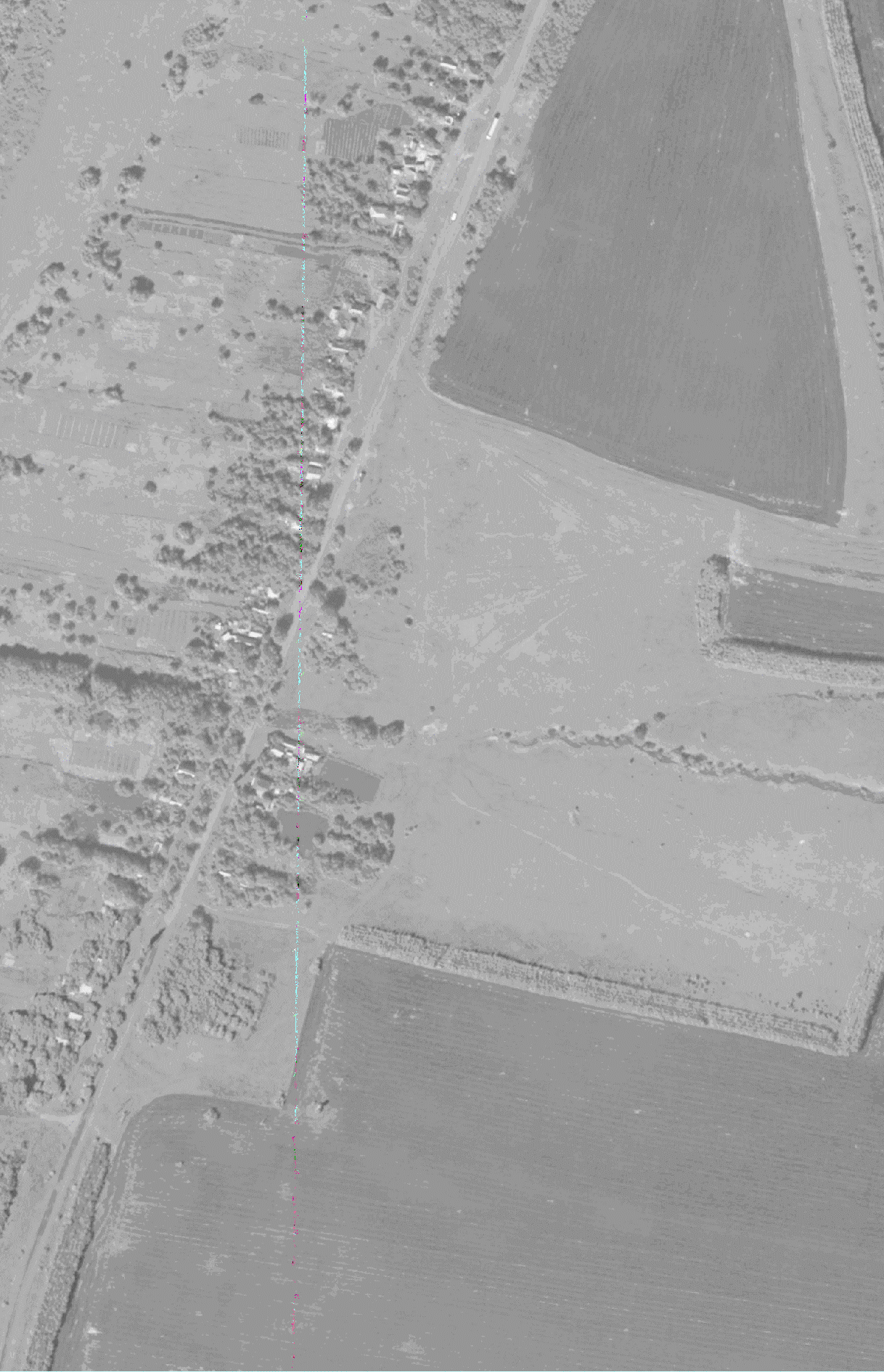 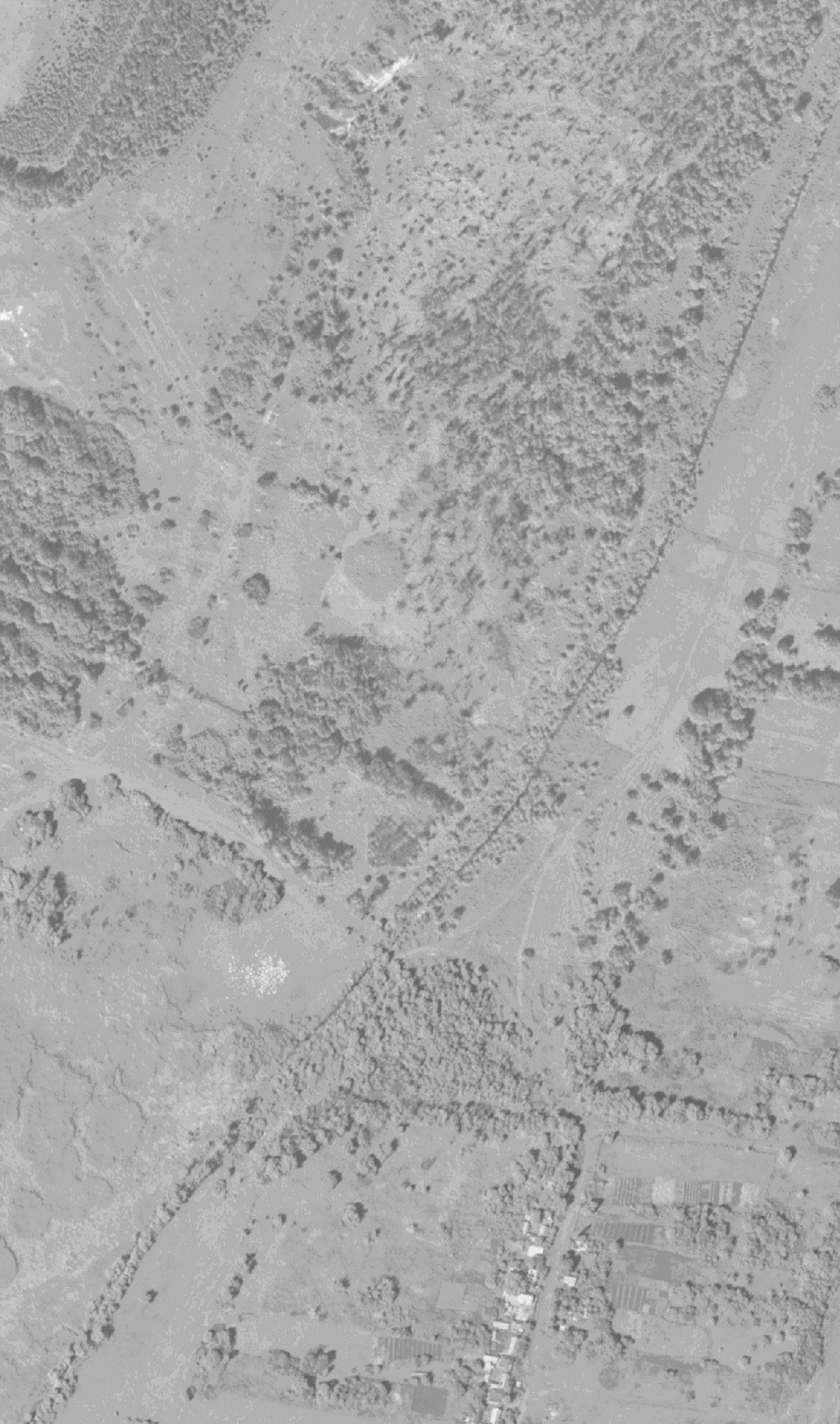 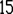 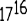 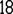 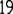 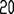 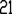 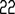 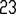 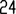 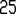 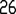 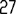 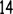 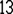 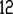 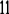 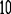 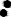 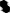 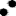 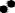 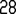 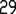 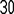 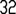 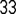 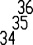 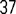 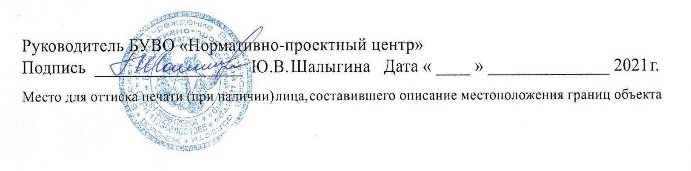 Глава Ясеновского сельского поселенияЕ.П.ТертышниковаСведения об объектеСведения об объектеСведения об объекте№ п/пХарактеристики объектаОписание характеристик1231Местоположение объектаВоронежская область, Калачеевский муниципальный район, Ясеновского сельское поселение, село Ясеновка2Площадь объекта ±величина погрешности определения площади (P ± Дельта P)4471652+/-7401 м²3Иные характеристики объекта-Сведения о местоположении границ объектаСведения о местоположении границ объектаСведения о местоположении границ объектаСведения о местоположении границ объектаСведения о местоположении границ объектаСведения о местоположении границ объекта1. Система координат: МСК - 36, зона 21. Система координат: МСК - 36, зона 21. Система координат: МСК - 36, зона 21. Система координат: МСК - 36, зона 21. Система координат: МСК - 36, зона 21. Система координат: МСК - 36, зона 22. Сведения о характерных точках границ объекта2. Сведения о характерных точках границ объекта2. Сведения о характерных точках границ объекта2. Сведения о характерных точках границ объекта2. Сведения о характерных точках границ объекта2. Сведения о характерных точках границ объектаОбозначение характерных точек границКоординаты, мКоординаты, мМетод определения координатхарактерной точкиСредняя квадратическая погрешность положенияхарактерной точки (Мt), мОписание обозначения точки наместности (при наличии)Обозначение характерных точек границXYМетод определения координатхарактерной точкиСредняя квадратическая погрешность положенияхарактерной точки (Мt), мОписание обозначения точки наместности (при наличии)1234561389072.802202350.63Картометрический1.00-2389045.632202358.87Картометрический1.00-3389022.322202410.38Картометрический1.00-4389002.682202429.71Картометрический1.00-5388970.352202447.23Картометрический1.00-6388921.912202449.36Картометрический1.00-7388904.552202494.11Картометрический1.00-8388866.552202575.09Картометрический1.00-9388845.182202599.46Картометрический1.00-10388803.442202631.27Картометрический1.00-11388767.552202669.92Картометрический1.00-12388745.402202686.66Картометрический1.00-13388686.992202695.44Картометрический1.00-14388572.002202696.92Картометрический1.00-15388538.992202700.86Картометрический1.00-16388516.182202702.08Картометрический1.00-17388469.592202701.39Картометрический1.00-18388334.232202686.91Картометрический1.00-19388300.562202669.52Картометрический1.00-20388060.582202619.77Картометрический1.00-21387981.052202611.96Картометрический1.00-22387962.572202598.15Картометрический1.00-23387948.812202544.57Картометрический1.00-24387928.732202523.11Картометрический1.00-25387896.812202544.60Картометрический1.00-26387887.682202556.49Картометрический1.00-27387765.512202572.70Картометрический1.00-28387704.542202571.06Картометрический1.00-29387665.862202546.82Картометрический1.00-30387640.942202504.96Картометрический1.00-31387639.722202465.10Картометрический1.00-32387644.292202437.41Картометрический1.00-33387647.672202415.36Картометрический1.00-34387632.412202389.92Картометрический1.00-35387847.202202377.23Картометрический1.00-36387893.352202374.52Картометрический1.00-37387966.222202398.23Картометрический1.00-12345638388037.402202433.82Картометрический1.00-39388069.572202352.38Картометрический1.00-40388072.942202279.43Картометрический1.00-41387994.982202248.94Картометрический1.00-42387767.892202132.00Картометрический1.00-43387684.852202094.72Картометрический1.00-44387471.332202028.67Картометрический1.00-45387437.492202211.90Картометрический1.00-46387396.862202330.67Картометрический1.00-47387437.542202364.57Картометрический1.00-48387462.972202405.27Картометрический1.00-49387465.582202440.42Картометрический1.00-50387394.482202501.75Картометрический1.00-51387393.372202523.78Картометрический1.00-52387374.952202576.95Картометрический1.00-53387379.882202589.73Картометрический1.00-54387402.572202605.29Картометрический1.00-55387405.662202630.76Картометрический1.00-56387398.572202656.96Картометрический1.00-57387369.372202690.48Картометрический1.00-58387369.882202718.46Картометрический1.00-59387388.132202750.91Картометрический1.00-60387396.902202797.65Картометрический1.00-61387393.012202839.99Картометрический1.00-62387368.972202866.80Картометрический1.00-63387319.262202915.33Картометрический1.00-64387258.062202933.18Картометрический1.00-65387182.662202933.90Картометрический1.00-66387066.192202827.26Картометрический1.00-67387147.812202441.06Картометрический1.00-68387161.352202383.37Картометрический1.00-69387142.482202381.74Картометрический1.00-70387122.372202380.00Картометрический1.00-71386936.832202376.70Картометрический1.00-72386808.042202363.20Картометрический1.00-73386689.422202315.76Картометрический1.00-74386628.412202286.95Картометрический1.00-75386579.262202251.35Картометрический1.00-76386601.302202314.11Картометрический1.00-77386538.632202376.90Картометрический1.00-78386369.182202392.26Картометрический1.00-79386365.882202320.89Картометрический1.00-80385987.242202321.47Картометрический1.00-81385860.802202326.78Картометрический1.00-82385801.922202319.71Картометрический1.00-83385620.202202269.66Картометрический1.00-84385571.892202231.51Картометрический1.00-85385427.612202211.32Картометрический1.00-86385439.712202104.23Картометрический1.00-87385280.212202056.85Картометрический1.00-88385252.892202166.37Картометрический1.00-12345689385140.232202137.78Картометрический1.00-90385169.382202027.69Картометрический1.00-91385045.822201994.48Картометрический1.00-92385016.062202106.27Картометрический1.00-93385000.822202142.75Картометрический1.00-94384908.472202121.59Картометрический1.00-95384777.982202058.89Картометрический1.00-96384795.732201952.86Картометрический1.00-97384757.602201936.76Картометрический1.00-98384750.822201903.69Картометрический1.00-99384700.822201887.60Картометрический1.00-100384728.722201681.47Картометрический1.00-101384720.302201677.26Картометрический1.00-102384703.302201668.76Картометрический1.00-103384643.142201665.40Картометрический1.00-104384644.402201659.68Картометрический1.00-105384666.642201558.40Картометрический1.00-106384747.762201189.08Картометрический1.00-107384755.672201153.04Картометрический1.00-108384799.722201159.80Картометрический1.00-109384981.052201205.51Картометрический1.00-110385354.732201363.08Картометрический1.00-111385384.352201259.58Картометрический1.00-112385396.202201235.83Картометрический1.00-113385421.152201213.63Картометрический1.00-114385479.212201161.99Картометрический1.00-115385488.492201016.10Картометрический1.00-116385563.882200994.01Картометрический1.00-117385599.482201043.18Картометрический1.00-118385571.502200954.14Картометрический1.00-119385563.002200889.68Картометрический1.00-120385580.792200862.53Картометрический1.00-121385614.682200860.81Картометрический1.00-122385638.412200887.94Картометрический1.00-123385642.652200920.17Картометрический1.00-124385698.582200953.22Картометрический1.00-125385722.322200991.38Картометрический1.00-126385714.712201055.85Картометрический1.00-127385747.752201058.37Картометрический1.00-128385776.562201054.12Картометрический1.00-129385859.602201086.31Картометрический1.00-130385946.882201142.24Картометрический1.00-131386045.172201163.40Картометрический1.00-132386178.192201198.95Картометрический1.00-133386256.142201191.28Картометрический1.00-134386323.912201173.43Картометрический1.00-135386424.722201134.36Картометрический1.00-136386486.542201035.09Картометрический1.00-137386542.442200987.57Картометрический1.00-138386676.942200944.06Картометрический1.00-139386620.482201080.29Картометрический1.00-123456140386603.102201209.88Картометрический1.00-141386600.182201231.65Картометрический1.00-142386640.782201229.90Картометрический1.00-143386640.782201201.15Картометрический1.00-144386683.022201201.05Картометрический1.00-145386691.672201270.80Картометрический1.00-146386737.082201245.04Картометрический1.00-147386779.762201235.42Картометрический1.00-148386792.452201232.57Картометрический1.00-149386794.772201230.87Картометрический1.00-150386827.182201207.10Картометрический1.00-151386852.602201222.36Картометрический1.00-152386871.242201224.89Картометрический1.00-153386884.792201208.77Картометрический1.00-154386889.022201164.66Картометрический1.00-155386916.972201156.17Картометрический1.00-156386923.132201125.34Картометрический1.00-157386926.282201109.51Картометрический1.00-158387030.492201104.37Картометрический1.00-159387045.262201114.48Картометрический1.00-160387110.992201159.46Картометрический1.00-161387399.952201311.99Картометрический1.00-162387481.282201326.37Картометрический1.00-163387475.362201351.81Картометрический1.00-164387610.932201371.25Картометрический1.00-165387600.772201420.45Картометрический1.00-166387667.712201437.38Картометрический1.00-167387677.022201412.78Картометрический1.00-168387704.982201419.55Картометрический1.00-169387701.602201446.70Картометрический1.00-170387753.292201457.70Картометрический1.00-171387862.592201494.11Картометрический1.00-172387844.812201530.60Картометрический1.00-173387854.982201536.53Картометрический1.00-174387958.352201535.72Картометрический1.00-175388087.972201534.71Картометрический1.00-176388156.602201559.28Картометрический1.00-177388114.012201652.96Картометрический1.00-178388087.172201711.99Картометрический1.00-179388082.152201900.29Картометрический1.00-180388261.782201952.78Картометрический1.00-181388266.742201813.50Картометрический1.00-182388271.862201669.48Картометрический1.00-183388376.922201677.91Картометрический1.00-184388395.572201723.71Картометрический1.00-185388439.642201771.18Картометрический1.00-186388459.982201776.26Картометрический1.00-187388668.402201718.03Картометрический1.00-188388717.862201715.79Картометрический1.00-189388726.012201715.42Картометрический1.00-190388825.112201710.94Картометрический1.00-123456191388865.612201728.24Картометрический1.00-192388876.442201748.68Картометрический1.00-193388886.442201848.22Картометрический1.00-194388886.582201849.65Картометрический1.00-195388901.092201932.34Картометрический1.00-196388915.642202015.22Картометрический1.00-197389011.952202220.78Картометрический1.00-1389072.802202350.63Картометрический1.00-3. Сведения о характерных точках части (частей) границы объекта3. Сведения о характерных точках части (частей) границы объекта3. Сведения о характерных точках части (частей) границы объекта3. Сведения о характерных точках части (частей) границы объекта3. Сведения о характерных точках части (частей) границы объекта3. Сведения о характерных точках части (частей) границы объектаОбозначение характерных точек части границыКоординаты, мКоординаты, мМетод определения координатхарактерной точкиСредняя квадратическая погрешность положенияхарактерной точки (Мt), мОписание обозначения точки наместности (при наличии)Обозначение характерных точек части границыXYМетод определения координатхарактерной точкиСредняя квадратическая погрешность положенияхарактерной точки (Мt), мОписание обозначения точки наместности (при наличии)123456Часть №Часть №Часть №Часть №Часть №Часть №------Сведения о местоположении измененных (уточненных) границ объектаСведения о местоположении измененных (уточненных) границ объектаСведения о местоположении измененных (уточненных) границ объектаСведения о местоположении измененных (уточненных) границ объектаСведения о местоположении измененных (уточненных) границ объектаСведения о местоположении измененных (уточненных) границ объектаСведения о местоположении измененных (уточненных) границ объектаСведения о местоположении измененных (уточненных) границ объекта1. Система координат: -1. Система координат: -1. Система координат: -1. Система координат: -1. Система координат: -1. Система координат: -1. Система координат: -1. Система координат: -2. Сведения о характерных точках границ объекта2. Сведения о характерных точках границ объекта2. Сведения о характерных точках границ объекта2. Сведения о характерных точках границ объекта2. Сведения о характерных точках границ объекта2. Сведения о характерных точках границ объекта2. Сведения о характерных точках границ объекта2. Сведения о характерных точках границ объектаОбозначение характерных точек границСуществующие координаты, мСуществующие координаты, мИзмененные (уточненные) координаты, мИзмененные (уточненные) координаты, мМетод определения координат характерной точкиСредняя квадратическая погрешность положенияхарактерной точки (Мt), мОписание обозначения точки наместности (приналичии)Обозначение характерных точек границXYXYМетод определения координат характерной точкиСредняя квадратическая погрешность положенияхарактерной точки (Мt), мОписание обозначения точки наместности (приналичии)12345678--------3.Сведения о характерных точках части (частей) границы объекта3.Сведения о характерных точках части (частей) границы объекта3.Сведения о характерных точках части (частей) границы объекта3.Сведения о характерных точках части (частей) границы объекта3.Сведения о характерных точках части (частей) границы объекта3.Сведения о характерных точках части (частей) границы объекта3.Сведения о характерных точках части (частей) границы объекта3.Сведения о характерных точках части (частей) границы объектаЧасть №Часть №Часть №Часть №Часть №Часть №Часть №Часть №--------Прохождение границыПрохождение границыОписание прохождения границыот точкидо точкиОписание прохождения границы123113в юго-восточном направлении по луговой растительности1314в южном направлении по луговой растительности1416в юго-восточном направлении по луговой растительности1617в южном направлении по луговой растительности1724в юго-западном направлении по луговой растительности,пересекая овраг2427в юго-восточном направлении по северному склону балки2728в южном направлении пересекает отвершек балки2831в юго-западном направлении по древесно-кустарниковойрастительности3133в северо-западном направлении по древесно-кустарниковойрастительности3334в юго-западном направлении по древесно-кустарниковойрастительности, пересекает балку3436в северо-западном направлении по древесно-кустарниковойрастительности3638в северо-восточном направлении по краю водоохранныхзеленых насаждений левого берега реки Козьминка (р.Козинка)3840в северо-западном направлении по краю водоохранных зеленых насаждений левого берега реки Козьминка (р.Козинка)4044в юго-западном направлении по реке Козьминка (р.Козинка)4446в юго-восточном направлении в древесно-кустарниковойрастительности4649в северо-восточном направлении по краю водоохранныхзеленых насаждений реки Козьминка (р.Козинка)4952в юго-восточном направлении по краю водоохранных зеленыхнасаждений реки Козьминка (р.Козинка)5255в северо-восточном направлении по краю водоохранныхзеленых насаждений реки Козьминка (р.Козинка)5557в юго-восточном направлении по краю водоохранных зеленыхнасаждений реки Козьминка (р.Козинка)5758в восточном направлении по краю водоохранных зеленыхнасаждений реки Козьминка (р.Козинка)5860в северо-восточном направлении по краю водоохранныхзеленых насаждений реки Козьминка (р.Козинка)6065в юго-восточном направлении по закустаренному лугу6566в юго-западном направлении по восточной сторонеприусадебных земельных участков по улице Мира6668в северо-западном направлении по южной сторонеприусадебных земельных участков по улице Мира6875в юго-западном направлении по восточной стороне приусадебных земельных участков по улице Мира, далеелуговой растительности7576в северо-восточном направлении по северной сторонеприусадебных земельных участков по улице Советская7678в юго-восточном направлении по восточной сторонеприусадебных земельных участков по улице Советская7879в юго-западном направлении по южной стороне приусадебныхземельных участков по улице Советская7980в южном направлении по восточной стороне приусадебныхземельных участков по улице Советская8081в юго-восточном направлении по восточной сторонеприусадебных земельных участков по улице Советская8185в юго-западном направлении по луговой растительности, далее по восточной стороне приусадебных земельных участков поулице Советская8586в северо-западном направлении по южной сторонеприусадебных земельных участков по улице Верхняя8687в юго-западном направлении вдоль автомобильной дороги местного значения8788в юго-восточном направлении по южной сторонепроизводственной площадки, занятой сельскохозяйственным предприятием колхоз им. Куйбышева, пересекает проселочную дорогу8889в юго-западном направлении по западной сторонепроизводственной площадки, занятой сельскохозяйственным предприятием колхоз им. Куйбышева, МТФ №2, тракторный отряд, пересекает проселочную дорогу8990в северо-западном направлении по южной сторонеприусадебного участка по улице Верхняя9091в юго-западном направлении по луговой растительности9193в юго-восточном направлении по луговой растительности, вдольпроселочной дороги9395в юго-западном направлении по закустаренному лугу9596в северо-западном направлении по древесно-кустарниковойрастительности9699в юго-западном направлении по древесно-кустарниковойрастительности99100в северо-западном направлении по южной сторонеприусадебных земельных участков по улице Ленина100103в юго-западном направлении пересекает автомобильную дорогу регионального значения "Павловск-Калач-Петропавловка"-Новомеловатка-Ясеновка-Хвощеватое103107в северо-западном направлении пересекает автомобильную дорогу регионального значения "Павловск-Калач-Петропавловка"-Новомеловатка-Ясеновка-Хвощеватое, далее по древесно-кустарниковой растительности107110в северо-восточном направлении по реке Козьминка (р.Козинка)110116в северо-западном направлении краю водоохранных зеленых насаждений правого берега реки Козьминка (р.Козинка)116117в северо-восточном направлении по бровке оврага117119в юго-западном направлении по бровке оврага119121в северо-западном направлении пересекает овраг121125в северо-восточном направлении по бровке оврага125126в юго-восточном направлении по бровке оврага126127в северо-восточном направлении по бровке оврага127128в северо-западном направлении по бровке оврага128132в северо-восточном направлении по склону балки132138в северо-западном направлении по луговой растительности, далее по западной стороне приусадебных земельных участков по улице Первомайская, пересекает дорогу местного значения138141в юго-восточном направлении по южной сторонепроизводственной площадки, занятой сельскохозяйственным предприятием колхоз им.Куйбышева, мехток141142в северо-западном направлении по восточной стороне производственной площадки, занятой сельскохозяйственнымпредприятием колхоз им.Куйбышева, мехток142143в западном направлении по северной стороне производственной площадки, занятой сельскохозяйственным предприятием колхоз им.Куйбышева, мехток143144в северном направлении по восточной сторонепроизводственной площадки, занятой сельскохозяйственным предприятием колхоз им.Куйбышева, мехток144145в северо-восточном направлении по южной сторонепроизводственной площадки, занятой сельскохозяйственным предприятием колхоз им.Куйбышева, мехток145150в северо-западном направлении по восточной стороне производственной площадки, занятой сельскохозяйственным предприятием колхоз им.Куйбышева, мехток, далее пересекает автомобильную дорогу регионального значения "Павловск-Калач-Петропавловка"-Новомеловатка-Ясеновка-Хвощеватое,затем по западной стороне приусадебных земельных участков по улице Первомайская150152в северо-восточном направлении по восточной стороне производственной площадки, занятой сельскохозяйственнымпредприятием колхоз им.Куйбышева, мехток152158в северо-западном направлении по восточной стороне производственной площадки, занятой сельскохозяйственным предприятием колхоз им.Куйбышева, мехток, далее пересекает автомобильную дорогу регионального значения "Павловск-Калач-Петропавловка"-Новомеловатка-Ясеновка-Хвощеватое, затем по оси автомобильную дорогу регионального значения "Павловск-Калач-Петропавловка"-Новомеловатка-Ясеновка-Хвощеватое158162в северо-восточном направлении пересекает автомобильную дорогу регионального значения "Павловск-Калач-Петропавловка"-Новомеловатка-Ясеновка-Хвощеватое162163в юго-западном направлении по южной сторонепроизводственной площадки, занятой сельскохозяйственным предприятием колхоз им.Куйбышева163164в северо-восточном направлении по западной сторонеприусадебных земельных участков по улице Первомайская164165в юго-восточном направлении по северной сторонеприусадебных земельных участков по улице Первомайская165166в северо-восточном направлении пересекает автомобильнуюдорогу местного значения166167в северо-западном направлении по южной сторонеприусадебных земельных участков по улице Первомайская167168в северо-восточном направлении по западной сторонеприусадебных земельных участков по улице Первомайская168169в юго-восточном направлении по северной сторонеприусадебных земельных участков по улице Первомайская169171в северо-восточном направлении по западной сторонеприусадебных земельных участков по улице Первомайская171172в юго-восточном направлении по северной сторонеприусадебных земельных участков по улице Первомайская172173в северо-восточном направлении вдоль дороги по улицеПервомайская173175в северо-западном направлении по луговой растительности,далее по восточной стороне действующего кладбища175176в северо-восточном направлении по луговой растительности,затем пересекает дорогу местного значения176179в юго-восточном направлении по южной сторонепроизводственной площадки179180в северо-восточном направлении по восточной сторонепроизводственной площадки180182в северо-западном направлении по северной сторонепроизводственной площадки182186в северо-восточном направлении по дамбе пруда, далее полуговой растительности186190в северо-западном направлении по луговой растительности1901в северо-восточном направлении по закустаренному лугу, далее по грунтовой, затем пересекает реку Козьминка (р.Козинка),далее вдоль грунтовой дорогиСведения об объектеСведения об объектеСведения об объекте№ п/пХарактеристики объектаОписание характеристик1231Местоположение объектаВоронежская область,Калачеевский муниципальный район, Ясеновское сельское поселение, хутор Репяховка2Площадь объекта ±величина погрешности определения площади (P ± Дельта P)425917+/-11421 м²3Иные характеристики объекта-Сведения о местоположении границ объектаСведения о местоположении границ объектаСведения о местоположении границ объектаСведения о местоположении границ объектаСведения о местоположении границ объектаСведения о местоположении границ объекта1. Система координат: МСК - 36, зона 21. Система координат: МСК - 36, зона 21. Система координат: МСК - 36, зона 21. Система координат: МСК - 36, зона 21. Система координат: МСК - 36, зона 21. Система координат: МСК - 36, зона 22. Сведения о характерных точках границ объекта2. Сведения о характерных точках границ объекта2. Сведения о характерных точках границ объекта2. Сведения о характерных точках границ объекта2. Сведения о характерных точках границ объекта2. Сведения о характерных точках границ объектаОбозначение характерных точек границКоординаты, мКоординаты, мМетод определения координат характерной точкиСредняя квадратическая погрешность положения характерной точки (Мt), мОписание обозначения точки на местности (при наличии)Обозначение характерных точек границXYМетод определения координат характерной точкиСредняя квадратическая погрешность положения характерной точки (Мt), мОписание обозначения точки на местности (при наличии)1234561384172.792201244.10Картометрический1.00-2384133.172201442.81Картометрический1.00-3384044.222201406.62Картометрический1.00-4383663.112201248.42Картометрический1.00-5383192.212201053.42Картометрический1.00-6383190.542201029.41Картометрический1.00-7383182.182201025.56Картометрический1.00-8383173.402201042.95Картометрический1.00-9383168.802201045.55Картометрический1.00-10383087.582201014.61Картометрический1.00-11383053.222201002.30Картометрический1.00-12383006.052200991.03Картометрический1.00-13382997.962200982.27Картометрический5.00-14382997.502200969.81Картометрический5.00-15382992.192200966.60Картометрический5.00-16383020.222200818.41Картометрический1.00-17383011.722200798.06Картометрический1.00-18382977.822200779.45Картометрический1.00-19383024.912200531.75Картометрический1.00-20383213.042200611.23Картометрический1.00-21383325.002200729.81Картометрический1.00-22383462.362200843.27Картометрический1.00-23383543.482200888.06Картометрический1.00-24383765.802201010.80Картометрический1.00-25383890.622201092.42Картометрический1.00-26383999.922201138.16Картометрический1.00-27384081.272201186.47Картометрический1.00-1384172.792201244.10Картометрический1.00-28383695.032201278.88Картометрический1.00-29383674.802201345.06Картометрический1.00-30383461.662201282.99Картометрический1.00-31383193.542201204.90Картометрический1.00-32383212.002201079.36Картометрический1.00-33383465.412201189.17Картометрический1.00-12345634383637.862201256.95Картометрический1.00-35383643.252201264.49Картометрический1.00-36383654.442201269.22Картометрический1.00-37383667.442201268.57Картометрический1.00-28383695.032201278.88Картометрический1.00-3. Сведения о характерных точках части (частей) границы объекта3. Сведения о характерных точках части (частей) границы объекта3. Сведения о характерных точках части (частей) границы объекта3. Сведения о характерных точках части (частей) границы объекта3. Сведения о характерных точках части (частей) границы объекта3. Сведения о характерных точках части (частей) границы объектаОбозначение характерных точек части границыКоординаты, мКоординаты, мМетод определения координат характерной точкиСредняя квадратическая погрешность положения характернойточки (Мt), мОписание обозначения точки на местности (при наличии)Обозначение характерных точек части границыXYМетод определения координат характерной точкиСредняя квадратическая погрешность положения характернойточки (Мt), мОписание обозначения точки на местности (при наличии)123456Часть №Часть №Часть №Часть №Часть №Часть №-----Сведения о местоположении измененных (уточненных) границ объектаСведения о местоположении измененных (уточненных) границ объектаСведения о местоположении измененных (уточненных) границ объектаСведения о местоположении измененных (уточненных) границ объектаСведения о местоположении измененных (уточненных) границ объектаСведения о местоположении измененных (уточненных) границ объектаСведения о местоположении измененных (уточненных) границ объектаСведения о местоположении измененных (уточненных) границ объекта1. Система координат: -1. Система координат: -1. Система координат: -1. Система координат: -1. Система координат: -1. Система координат: -1. Система координат: -1. Система координат: -2. Сведения о характерных точках границ объекта2. Сведения о характерных точках границ объекта2. Сведения о характерных точках границ объекта2. Сведения о характерных точках границ объекта2. Сведения о характерных точках границ объекта2. Сведения о характерных точках границ объекта2. Сведения о характерных точках границ объекта2. Сведения о характерных точках границ объектаОбозначение характерных точек границСуществующие координаты, мСуществующие координаты, мИзмененные (уточненные) координаты, мИзмененные (уточненные) координаты, мМетод определения координат характерной точкиСредняя квадратическая погрешность положения характерной точки (Мt), мОписание обозначения точки на местностиОбозначение характерных точек границXYXYМетод определения координат характерной точкиСредняя квадратическая погрешность положения характерной точки (Мt), мОписание обозначения точки на местности12345678--------3.Сведения о характерных точках части (частей) границы объекта3.Сведения о характерных точках части (частей) границы объекта3.Сведения о характерных точках части (частей) границы объекта3.Сведения о характерных точках части (частей) границы объекта3.Сведения о характерных точках части (частей) границы объекта3.Сведения о характерных точках части (частей) границы объекта3.Сведения о характерных точках части (частей) границы объекта3.Сведения о характерных точках части (частей) границы объектаЧасть №Часть №Часть №Часть №Часть №Часть №Часть №Часть №--------